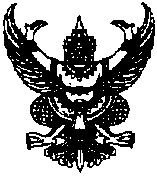 ประกาศเทศบาลตำบลป่าซางเรื่อง  สอบราคาจ้างเหมาเก็บ  ขนและกำจัดขยะมูลฝอย  ในพื้นที่เทศบาลตำบลป่าซาง…………………………………………..		ด้วยเทศบาลตำบลป่าซาง มีความประสงค์จะสอบราคาจ้างเหมาเก็บ   ขนและกำจัดขยะมูลฝอย รวมถึงค่าจัดเก็บขยะมูลฝอย ทุกเดือน ในพื้นที่ตำบลป่าซาง   ประกอบด้วย 15  หมู่บ้าน จำนวนหลังคาเรือนไม่น้อยกว่า  2,500 หลังคาเรือน ราคากลาง  135,000 บาท /เดือน (หนึ่งแสนสามหมื่นห้าพันบาทถ้วน) ระยะเวลาในการดำเนินการเดือนธันวาคม 2556   ถึง เดือนกันยายน 2557  รวมระยะเวลา 10 เดือน คิดเป็นราคากลางรวมทั้งสิ้น 1,485,000.-บาท (หนึ่งล้านสี่แสนแปดหมื่นห้าพันบาทถ้วน) วงเงินงบประมาณในการสอบราคาทั้งสิ้น 1,322,800 บาท (หนึ่งล้านสามแสนสองหมื่นสองพันแปดร้อยบาทถ้วน)		ผู้มีสิทธิเสนอราคาจะต้องมีคุณสมบัติดังต่อไปนี้	   	1.เป็นนิติบุคคล หรือบุคคลธรรมดา ที่มีอาชีพรับจ้างทำงานที่จะสอบราคาดังกล่าว	   	2.ไม่เป็นผู้ที่ถูกแจ้งเวียนชื่อเป็นผู้ทิ้งงานของทางราชการ รัฐวิสาหกิจ หรือหน่วยงานบริหารราชการส่วนท้องถิ่น ในขณะที่ยื่นซองสอบราคา3.ไม่เป็นผู้ได้รับเอกสิทธิ์หรือความคุ้มกัน ซึ่งอาจปฏิเสธไม่ยอมขึ้นศาลไทย เว้นแต่รัฐบาลของผู้เสนอราคาได้มีคำสั่งให้สละสิทธิ์ความคุ้มกันเช่นว่านั้น		4.ไม่เป็นผู้มีผลประโยชน์ร่วมกันกับผู้เสนอราคารายอื่นที่เข้าเสนอราคาให้แก่เทศบาลตำบลป่าซางหรือไม่เป็นผู้กระทำการอันเป็นการขัดขวางการแข่งขันราคาอย่างเป็นธรรมในการสอบราคา ครั้งนี้		5. มีรถขนขยะเป็นของตนเองหรือมีหลักฐานการเช่ารถขนขยะ		6. มีสถานที่เก็บหรือทำลายขยะโดยไม่ทำความเดือดร้อนกับประชาชน		7.ผู้รับจ้างต้องทำการเก็บขยะทุกหมู่บ้านทุกวันโดยต้องเก็บขยะให้สะอาดเรียบร้อยไม่มีตกค้าง		8.ผู้รับจ้างต้องจัดหารถขนขยะและเก็บขนได้ตามตารางที่เทศบาลตำบลป่าซางกำหนดไว้ให้ทุกวัน การดูสถานที่ดำเนินงาน ให้เป็นหน้าที่ของผู้เข้าเสนอราคาต้องไปตรวจดูด้วยตนเอง                                    	           9. ต้องปฏิบัติตามกฎระเบียบในการจัดเก็บขยะ  ของเทศบาลตำบลป่าซาง	          10. ได้รับอนุญาตให้เป็นผู้เก็บ/ขน และกำจัดขยะจากเทศบาลตำบลป่าซางพร้อมกับชำระค่าธรรมเนียม ภายใน 15 วัน  นับแต่วันที่ได้รับหนังสือแจ้งจากเจ้าพนักงานท้องถิ่น หากมิได้มารับใบอนุญาตและชำระค่าธรรมเนียมภายในระยะเวลาที่กำหนดจะถือว่าสละสิทธิ์                     11.บุคคลหรือนิติบุคคลที่จะเข้าเป็นคู่สัญญาต้องไม่อยู่ในฐานะเป็นผู้ไม่แสดงบัญชีรายรับรายจ่าย หรือแสดงบัญชีรายรับรายจ่ายไม่ถูกต้องครบถ้วนในสาระสำคัญ		12.บุคคลหรือนิติบุคคลที่จะเข้าเป็นคู่สัญญากับหน่วยงานของรัฐซึ่งได้ดำเนินการจัดซื้อจัดจ้างด้วยระบบอิเล็กทรอนิกส์ (e-Government Procurement : e-GP) ต้องลงทะเบียนในระบบอิเล็กทรอนิกส์ของกรมบัญชีกลางที่เว็บไซต์ศูนย์ข้อมูลจัดซื้อจัดจ้างภาครัฐ		13.คู่สัญญาต้องรับจ่ายเงินผ่านบัญชีเงินฝากธนาคาร		กำหนดยื่นซองสอบราคา ตั้งแต่วันที่ 28-31 ตุลาคม และ 1-8 พฤศจิกายน 2556  ที่กองคลัง   เทศบาลตำบลป่าซาง  ระหว่างเวลา  08.30  น. - 16.30 น. ในวันและเวลาราชการ และในวันที่  11 พฤศจิกายน 2556  ณ ศูนย์รวมข้อมูลข่าวสารการจัดซื้อจัดจ้างระดับอำเภอ อาคารกาญจนาภิเษก  ชั้น 2 ที่ว่าการอำเภอแม่จัน ระหว่างเวลา 08.30 น.- 16.30  น.            -2-		ผู้สนใจติดต่อขอซื้อเอกสารสอบราคาชุดละ  500.-  บาท  ได้ที่ กองคลัง เทศบาลตำบลป่าซาง  อำเภอแม่จัน  จังหวัดเชียงราย  ระหว่างวันที่ 28-31 ตุลาคม และ 1-8 พฤศจิกายน 2556  ตั้งแต่เวลา  08.30  น.  ถึงเวลา  16.30  น. ในวันและเวลาราชการ  และกำหนดเปิดซองสอบราคาในวันที่  12 พฤศจิกายน 2556 เวลา 09.00 น. เป็นต้นไป  หรือสอบถามทางโทรศัพท์หมายเลข  0–5360-2662 ต่อ 13 ในวันและเวลาราชการ 		ประกาศ ณ วันที่   28   เดือน  ตุลาคม   พ.ศ.2556(นายพงษ์พันธ์  ขันคำกาศ)นายกเทศมนตรีตำบลป่าซาง